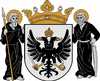 Mesto NámestovoMestské zastupiteľstvo v NámestoveA) Materiál:  Plnenie rozpočtu Mesta Námestovo a monitorovacia správa o plnení rozpočtu Mesta Námestovo k 30.06.2013B) Návrh na uznesenie:Mestské zastupiteľstvo Námestovo:schvaľuje plnenie rozpočtu Mesta Námestovo a monitorovaciu správu o plnení rozpočtu Mesta Námestovo k 30.6.2013.C) Dôvodová správa 	Rozpočet mesta na rok 2013 bol schválený na 10. zasadnutí mestského zastupiteľstva, dňa 11.12.2012, uznesením č. 133/2012.	Rozpočet na rok 2013 bol zostavený a schválený ako prebytkový v sume 6.537 €. Bežný rozpočet bol schválený ako prebytkový vo výške 392.296 €, kapitálový rozpočet ako schodkový – 652.859 €. Rozdiel medzi finančnými operáciami príjmovými a finančnými operáciami výdavkovými bol schválený ako prebytkový vo výške 267.100 €.Rozpočet mesta Námestovo na rok 2013 bol schválený v programovej štruktúre, pozostávajúcej zo 16-tich programov, rozdelených do jednotlivých podprogramov, v ktorých sú alokované všetky výdavky.	K 30.6.2013 bol rozpočet zmenený rozpočtovými opatreniami trikrát:prvá zmena schválená uznesením MsZ č. 37/2013, dňa 24.4.2013druhá zmena schválená uznesením MsZ č. 57/2013, dňa 29.5.2013tretia zmena schválená uznesením MsZ č. 68/2013, dňa 26.6.2013V súlade so zákonom č. 523/2004 Z.z. o rozpočtových pravidlách verejnej správy je mesto povinné po ukončení polroka spracovať monitorovaciu správu o plnení rozpočtu Mesta Námestovo, vrátene informácie o plnení cieľov a ukazovateľov stanovených v programovom rozpočte Mesta Námestovo.Mesto Námestovo malo k 30.6.2013 prebytkový rozpočet vo výške 306.706 €.Príjmy bežného rozpočtu boli plnené vo výške 2.748.521 €  čo je 56,43 %. Príjmy kapitálového rozpočtu boli plnené vo výške 404.875 € , čo je 33,43 %.Výdavky bežného rozpočtu boli čerpané vo výške 2.217.353 €, čo je 49,20 %.Výdavky kapitálového rozpočtu boli čerpané vo výške 851.500 €, čo je 45,50 %Mesto vykázalo k 30.6.2013 rozdiel medzi bežnými a kapitálovými príjmami a výdavkami vo výške  84.543 €.D. Dôvodová správaPodrobné plnenie rozpočtu je uvedené v prílohe č. 1  tejto správy. V prílohe č. 1 je uvedené plnenie príjmov  a výdavkov mesta, ktoré sú vedené v účtovníctve mesta. E. Dopad na rozpočetSpráva je informatívna, týka sa plnenia rozpočtu Mesta Námestovo k 30.6.2013.Na prerokovanieMsZ v Námestove, dňa 02.10.2013Na základezákona o rozpočtových pravidlách verejnej správy č. 523/2004 Z.z. a o zmene a doplnení niektorých zákonov v z.n.p.Stanovisko komisiíFinančná komisia odporúča Mestskému zastupiteľstvu v Námestove zobrať správu na vedomieZoznam príloh: Plnenie rozpočtu Mesta Námestovo k 30.6.2013Monitorovacia správa Mesta Námestovo k 30.6.2013PredkladáEmília Nováková, vedúca finančného oddeleniaUKAZOVATEĽROZPOČET 2013Bežné príjmy4 761 658Bežné výdavky4 369 362Bežný rozpočet (príjmy - výdavky)392 296Kapitálové príjmy1 210 976Kapitálové výdavky1 863 835Kapitálový rozpočet (príjmy-výdavky)- 652 859Bežné a kapitálové príjmy spolu5 972 634Bežné a kapitálové výdavky spolu6 233 197Rozdiel BaKP-BaKV-260 563Finančné operácie príjmové280 000Finančné operácie výdavkové12900Rozdiel FOP - FOV267100Príjmy spolu6 252 634Výdavky spolu5 983 150Príjmy - výdavky 6 537